Цикл вебинаров по корпоративному праву. Тема 2: изменение (увеличение, уменьшение)уставного капитала в обществе19 сентября 2023 г.13.00-14.30 (время московское)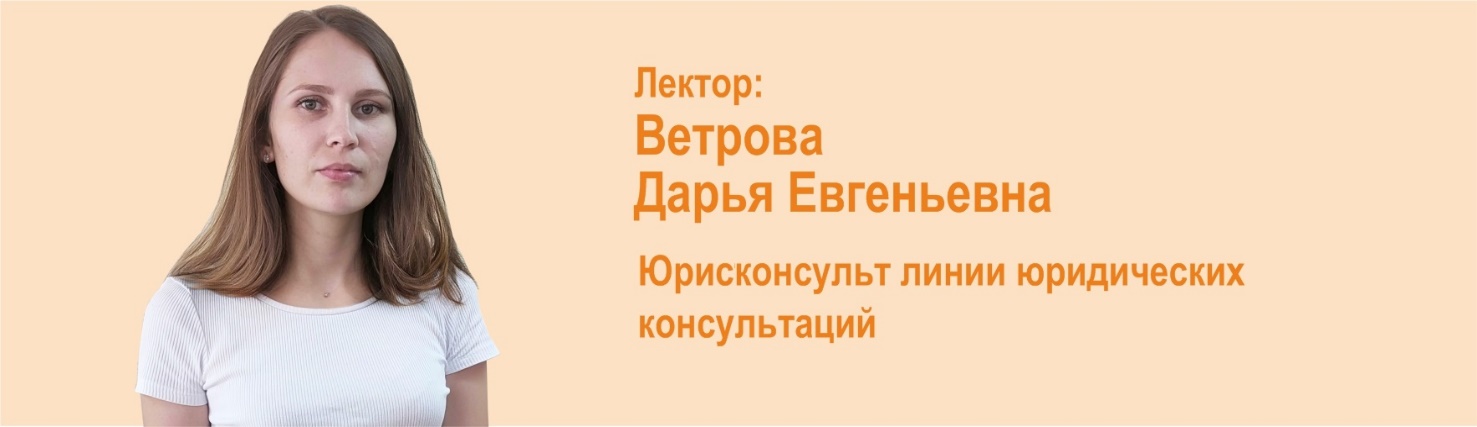 Когда увеличение уставного капитала ООО признается несостоявшимся? Как увеличить уставный капитал во исполнение договора конвертируемого займа? Когда общество уменьшает уставный капитал? Как уведомить регистрирующий орган о принятии общим собранием решения об уменьшении уставного капитала и внести сведения в ЕФРСФДЮЛ? Как увеличить уставный капитал АО, акции которого выпущены в виде цифровых финансовых активов? Когда АО уменьшает уставный капитал? Эти и другие не менее интересные вопросы мы разберем на предстоящем вебинаре.Программа вебинара:Увеличение уставного капитала в ООО,Уменьшение уставного капитала в ООО,Увеличение уставного капитала в АО,Уменьшение уставного капитала в АО.